2.12.2016Вылет из Москвы в Дели в 15:20 (рейс SU 234) из Шереметьево Прилет в Дели в 23:45  Встреча в аэропорту, трансфер в отель Номера в отеле Vivanta by Taj Dwarka будут предоставлены сразу по приезду Дели - столица Индии, один из самых больших и колоритных городов этой страны. Дели занимает 6-е место по величине среди всех мегаполисов мира, в нём находятся более тысячи достопримечательностей, исторических памятников и произведений архитектуры.Столица Индии — город с тысячелетней историей и культурой. Дели это не один город, а два. Олд-Дели - полон средневековой восточной экзотики. А второй, Нью-Дели – это современный мегаполис с множеством банков, отелей, офисов, административных зданий.Завтрак в отеле Vivanta by Taj DwarkaПереезд в Агру, расселение в отеле Four Points By Sheraton Обед в отеле Посещение Тадж-Махала Свободное времяУжин в отеле Тадж-Махал — мавзолей-мечеть в Агре, является одним из шедевров мировой архитектуры, находится на севере индийского штата Уттар-Прадеш. Шах Джахан, правитель этих мест, приказал соорудить Тадж-Махал в честь своей супруги Арджуманд Бану, отмечая, таким образом, 18 лет счастливого брака и ее кончину при рождении их четырнадцатого ребенка. В знак своей любви и в память о прекрасной супруге шах приказал возвести самый великолепный мавзолей на свете.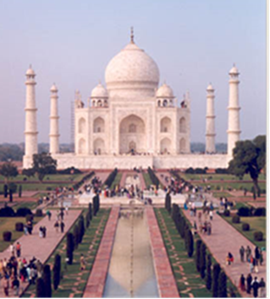 Восход солнца на Тадж-МахалеЗавтрак в отеле Four Points By Sheraton - Superior RoomПосещение Красного форта Обед в отелеОтправление в Дели Заселение в отельУжин в отелеКрасный форт – сооружение, которое напоминает собой крепость. Он был построен в городе Агра во времена правления Великих Моголов и служил их резиденцией. Форт построен из красного кирпича, отсюда и получил своё название.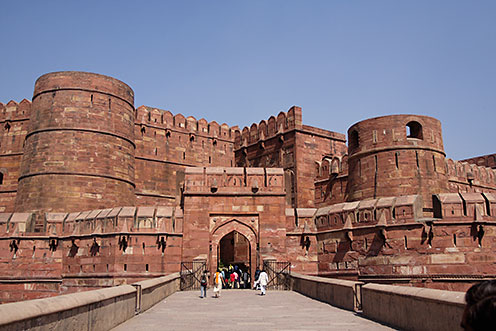 Общая информация о Красном форте:Красный форт, который расположен недалеко от Тадж-Махала и от реки Ямуна, имеет уникальную форму. Он представляет собой полумесяц. Кроме того, данное строение ещё и обнесено дополнительной стеной, служившей защитой от воинственно настроенных соседей. Высота защитной стены приблизительно равна 21 метру. Ширина периметра постройки составляет 2,4 км. Дополнительная стена отлично вписывается в общий экстерьер здания и выполнена из того же материала – красного камня.Завтрак в отелеСеминар в посольстве РФОбедОбзорная экскурсия по Дели (на полдня)Свободное время для шоппинга Ужин в ресторане VedaВозвращение в отельОбзорная экскурсия по Старому Дели.Осмотр главных достопримечательностей Старого города: потрясающее воображение разноцветье базаров, переулки шириной два метра, рикши и священные коровы. Посещение огромной мечети Джама Масджид, всемирно известного Красного Форта.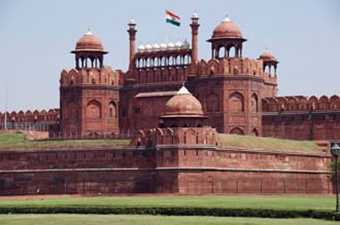 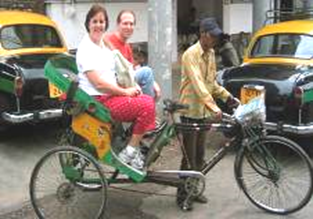 Завтрак в отелеВизит в Министерство юстиции Визит в нотариальную конторуОбед в ресторане LodiПосле обеда БОЛЛИВУДСКОЕ ШОУ В KINGDOM OF DREAMS, включая ужин в ресторане Lucknow Возвращение в отель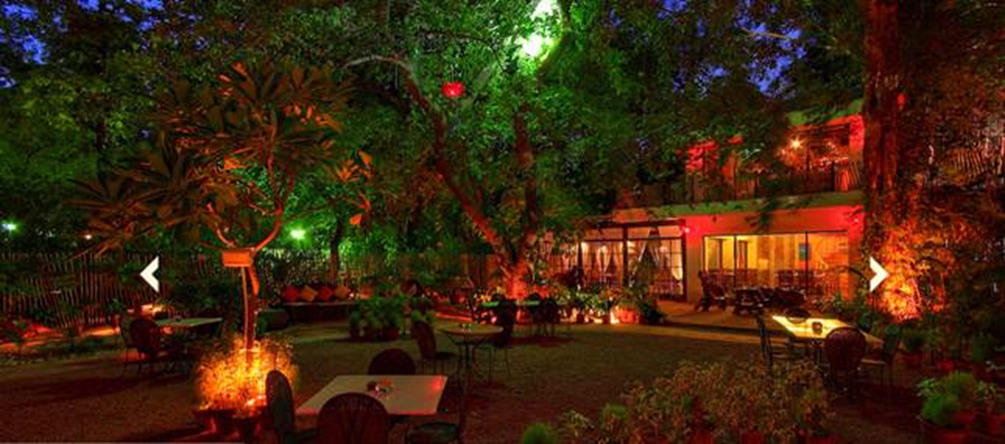 Блистательный развлекательный центр Kingdom of Dreams (Королевство Грез) – это впечатляющий воображение мир, который раскрывает разнообразие одной из древнейших культур, котораяжива и по сей день. «Королевство грез» спроектировано и оформлено с использованием самых современных технологий, демонстрируя древнюю и современную Индию, предлагаяразличные представления – мюзиклы, драмы, карнавалы, танцы, шоу в стиле Болливуда. Здесь же можно любоваться различными ремесленными и ювелирными изделиями, оригинальнымиинтерьерами ресторанов и магазинов, отведать экзотические блюда. Посещение этого места, несомненно, будет одним из самых драгоценных воспоминаний об Индии.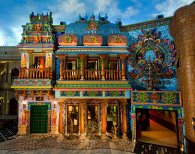 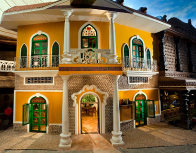 Завтрак в отеле      •   Трансфер в аэропорт, перелет на Гоа рейсом AI 156 ETD а/к Air India, отправление в 10:55 Прилет на Гоа в 13:30, трансфер, размещение в отеле Royal Orchid Beach Resort & Spa  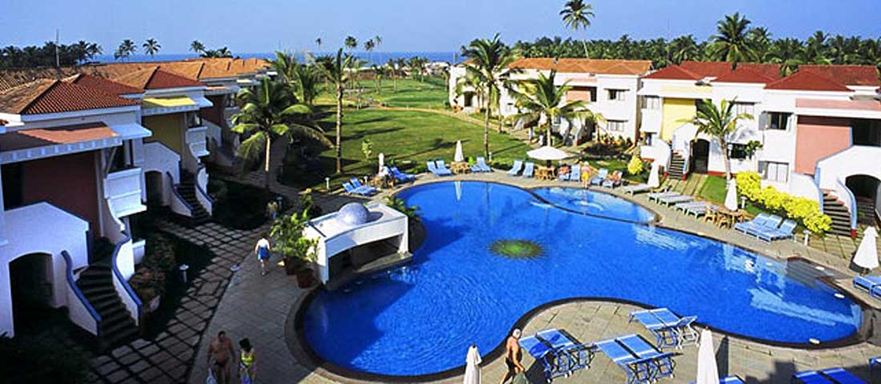 Свободное время, отдых, проживание в отеле Royal Orchid Beach Resort & Spa, клубные номера Завтрак в отелеСвободное времяТраснфер в аэропорт, вылет в Дели в 14:10 рейсом AI 155 ETD Прилёт в Дели в 16:45Трансфер в ресторан на ужин Трансфер в аэропорт, вылет в Москву рейсом SU 235 ETD в 01:25 Прилет в Москву в 5:20 Цена при одноместном размещении (при группе мин 10 чел) USD 1860 за человекаЦена при двухместном размещении (при группе мин 10 чел) USD 1445 за человекаВсе цены указаны в USDРанние и поздние заезды в отеле (по наличию мест)Все цены подлежат пересмотру из-за экстремальных колебаний курса валют, налогов и мировых цен на топливо.Указанные стоимости актуальны только в обозначенные датыВ стоимость поездки включено:- Завтраки в отеле- Проживание в отеле Vivanta by Taj Dwarka в Дели (включая завтраки)- Обед в отеле Four Points by Sheraton (2 день)- Ужин в отеле Four Points by Sheraton (2 день)- Обед в отеле Four Points by Sheraton (3 день)- Ужин в Vivanta by Taj Dwarka, Delhi on Day 3- Ужин в ресторане Veda Restaurant (день 4)- Обед в ресторане Lodi Restaurant (день 5)- Ужин в отеле at Holiday Inn (возле аэропорта, день 10)- БОЛЛИВУДСКОЕ ШОУ В KINGDOM OF DREAMS, включая ужин в ресторане Lucknow- Услуги англоговорящего гида во время экскурсий в Дели- Услуги англоговорящего гида в Агре- Проживание в отеле Four Points by Sheraton в Агре- Трансфер по прилету и вылету в Дели- Трансфер по прилету и вылету в Гоа     - Проживание в отеле Royal Orchid Beach Resort & Spa – Goa – Club Room (включая завтраки)       - Сопровождение представителя компании (при встрече и проводах в аэропорту)Дополнительно оплачивается:• международный и внутренний перелеты• визовая поддержка• медицинская страховкаМосква – Дели – Гоа – Дели – Москва: 1 SU 234E 02DEC F  SVODEL HK1  1520  2345  2 AI 156 S 04DEC 7  DELGOI  HK1   1055 1330   10.12 - Departure to Delhi, flight AI 155 at 14:10(между стыковками предложен ужин). 4 SU 235E 11DEC S  DELSVO HK1  0125  0520  Стоимость перелета на участках а/к Аэрофлот на сегодняшний день составляет 23511-00 рублейПерелет в Гоа и обратно - 260 евро с человекаОформление визы в Индию осуществляется по электронной почте passport@travelmaster.ruНа указанный адрес необходимо отправить: 1.      Отсканированные Первая страница паспорта. Формат PDF
     Размер: Минимум 10 КБ - 300 КБ Максимум2.      Две цветные фотографии на белом фоне размером 3,5х4,5 см без уголков и овалов, размер лица - 32-33мм, не старше 6 месяцев.   Формат JPEG
   Размер: 3,5 х 4,5
   Минимум 10 Кб
   Максимум 1 МБ3.      Заполненный опросный лист.Просьба подавать заявки на участие в поездке не позднее 24.10.16 г., предоплата от общей стоимости поездки составляет 40 тыс. руб. Указанную сумму необходимо перевести на счёт туроператора «Трэвел Мастер». Программа поездкиДели + Агра + Гоа   2 декабря 2016 – 11 декабря 2016Пятница День 1 (2 декабря): Прилет в Дели 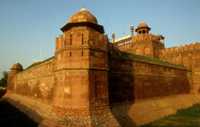 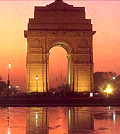 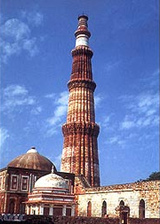 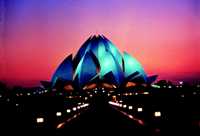 Суббота День 2 (3 декабря): Дели – Агра (205 км / 3.5 часа)ВоскресеньеДень 3 (4 Декабря): Агра – Дели  (205 км / 3.5 часа)ПонедельникДень 4 (5 Декабря): Дели Вторник  День 5 (6 Декабря): ДелиСреда    День 6 (7 Декабря): Дели/ГоаОтдых в Гоа                             8 декабря – 10 декабряВоскресенье День 9 (10 Декабря): Гоа / Дели СтоимостьДели + Агра(Тадж-Махал) +ГоаВ зависимости от наличия номеров в отелях на момент бронирования будут предоставлены альтернативные вариантыГородОтельКол-во ночейДелиVivanta by Taj Dwarka – Superior Charm room1АграFour Points By Sheraton- Superior Room1ДелиVivanta by Taj Dwarka – Superior Charm room3ГоаRoyal Orchid Beach Resort & Spa – Goa – Club Room3Правила и Условия